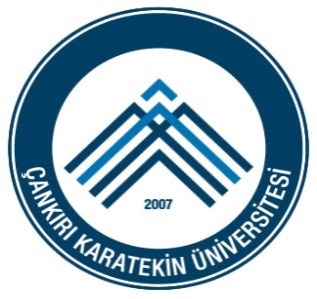 T.C.ÇANKIRI KARATEKİN  ÜNİVERSİTESİFEN  FAKÜLTESİ BİRİM GÖREV TANIMLARIBİRİM:Fakülte SekreterliğiBAĞLI OLDUĞU BİRİM:Fen Fakültesi DekanlığıGÖREVİN KISA TANIMI:Fakülteye ilişkin idari personelin etkinlik ve verimlilik ilkelerine uygun olarak sağlıklı, düzenli ve uyumlu bir şekilde yürütülmesi amacıyla çalışmalar yapmak, planlamak, yönlendirmek, koordine etmek ve denetlemek.GÖREV VE SORUMLULUKLARGÖREV VE SORUMLULUKLAR2547 sayılı Kanunun 51/b,c maddesinde belirtilen yetki ve sorumluluklar, Sorumluluğundaki işleri düzenli ve uyumlu bir şekilde mevzuata uygun olarak planlamak, yürütmek, koordine etmek ve denetlemek,Fakülte Kurulu, Fakülte Yönetim Kurulu ve Disiplin Kurulu gündemini hazırlatmak ve toplantılara katılmak,Birimlerden çıkan her türlü yazı ve belgeyi kontrol etmek,Personelin kadro ihtiyaçlarını planlamak,Fakültenin idari bürolarında görevlendirilecek personel hakkında Dekan’a öneride bulunmak,Fakülteye ait binaların güvenlik önlemlerini almak, binaların bakım-onarım, ısınma ve aydınlatma ile temizlik işlerinin yürütülmesini planlamak ve sonuçlandırmak,Fakülteye ait bütçeyi hazırlamak ve yönetmek,Fakültenin ihtiyaç duyduğu mal ve hizmetlerin alımını planlamak ve takip etmek,Yasa ve yönetmeliklerin takibini yapmak ve uygulanmasını sağlamak,İdari personelin çalışma koşullarını iyileştirmek ve aralarındaki koordinasyonu sağlamak,Personel arasında uyum, saygı ve işbirliğini tesis edecek önlemleri almak,Personeli performanslarına göre değerlendirmek, performanslarını arttırmak için personelin hizmet içi eğitimine katılmalarını sağlamak,Faaliyet Raporu, iç denetim, stratejik plan hazırlama çalışmalarına katılmak, sonuçlarını takip ederek zamanında ilgili birimlere ulaşmasını sağlamak,İç Kontrol Standartları ve Eylem Planının hazırlanmasında Komisyon Üyeliği görevini yürütmek,Akademik ve İdari personelin özlük haklarını takip etmek,Sorumluluğunda çalışan personeli denetlemek,İdari personelin ödül, takdirname işlemlerinde Dekanlık Makamına öneride bulunmak,Dekanın uygun göreceği diğer işleri yürütmek.2547 sayılı Kanunun 51/b,c maddesinde belirtilen yetki ve sorumluluklar, Sorumluluğundaki işleri düzenli ve uyumlu bir şekilde mevzuata uygun olarak planlamak, yürütmek, koordine etmek ve denetlemek,Fakülte Kurulu, Fakülte Yönetim Kurulu ve Disiplin Kurulu gündemini hazırlatmak ve toplantılara katılmak,Birimlerden çıkan her türlü yazı ve belgeyi kontrol etmek,Personelin kadro ihtiyaçlarını planlamak,Fakültenin idari bürolarında görevlendirilecek personel hakkında Dekan’a öneride bulunmak,Fakülteye ait binaların güvenlik önlemlerini almak, binaların bakım-onarım, ısınma ve aydınlatma ile temizlik işlerinin yürütülmesini planlamak ve sonuçlandırmak,Fakülteye ait bütçeyi hazırlamak ve yönetmek,Fakültenin ihtiyaç duyduğu mal ve hizmetlerin alımını planlamak ve takip etmek,Yasa ve yönetmeliklerin takibini yapmak ve uygulanmasını sağlamak,İdari personelin çalışma koşullarını iyileştirmek ve aralarındaki koordinasyonu sağlamak,Personel arasında uyum, saygı ve işbirliğini tesis edecek önlemleri almak,Personeli performanslarına göre değerlendirmek, performanslarını arttırmak için personelin hizmet içi eğitimine katılmalarını sağlamak,Faaliyet Raporu, iç denetim, stratejik plan hazırlama çalışmalarına katılmak, sonuçlarını takip ederek zamanında ilgili birimlere ulaşmasını sağlamak,İç Kontrol Standartları ve Eylem Planının hazırlanmasında Komisyon Üyeliği görevini yürütmek,Akademik ve İdari personelin özlük haklarını takip etmek,Sorumluluğunda çalışan personeli denetlemek,İdari personelin ödül, takdirname işlemlerinde Dekanlık Makamına öneride bulunmak,Dekanın uygun göreceği diğer işleri yürütmek.DİĞER BİRİMLERLE İLİŞKİSİ:Tüm birimler